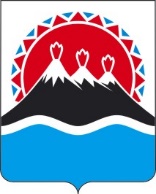 П О С Т А Н О В Л Е Н И ЕПРАВИТЕЛЬСТВАКАМЧАТСКОГО КРАЯг. Петропавловск-КамчатскийО внесении изменений в постановление Правительства Камчатского края от 08.02.2010 № 67-П «Об установлении сниженных тарифов на перевозку пассажиров воздушным транспортом в межмуниципальном сообщении на территории Камчатского края»В соответствии с Постановлением Правительства Российской Федерации от 07.03.1995 № 239 «О мерах по упорядочению государственного регулирования цен (тарифов)», Постановлением Правительства Камчатского края от 08.02.2010 № 66-П «Об установлении расходных обязательств Камчатского края по предоставлению предприятиям воздушного транспорта субсидий в целях возмещения части затрат, возникающих в связи с перевозкой пассажиров и багажа воздушным транспортом в межмуниципальном сообщении на территории Камчатского края»ПРАВИТЕЛЬСТВО ПОСТАНОВЛЯЕТ:Внести в постановление Правительства Камчатского края от 08.02.2010 № 67-П «Об установлении сниженных тарифов на перевозку пассажиров воздушным транспортом в межмуниципальном сообщении на территории Камчатского края» следующие изменения:наименование изложить в следующей редакции:«Об установлении сниженных тарифов на перевозку пассажиров воздушным транспортом в межмуниципальном сообщении на территории Камчатского края»;преамбулу изложить в следующей редакции:«В соответствии с Постановлением Правительства Российской Федерации от 07.03.1995 № 239 «О мерах по упорядочению государственного регулирования цен (тарифов)», Постановлением Правительства Камчатского края от 08.02.2010 № 66-П «Об установлении расходных обязательств Камчатского края по предоставлению предприятиям воздушного транспорта субсидий в целях возмещения части затрат, возникающих в связи с перевозкой пассажиров и багажа воздушным транспортом в межмуниципальном сообщении на территории Камчатского края»»ПРАВИТЕЛЬСТВО ПОСТАНОВЛЯЕТ:»;постановляющую часть изложить в следующей редакции:«1. Установить сниженные тарифы на перевозку пассажиров воздушным транспортом в межмуниципальном сообщении на территории Камчатского края согласно приложению, к настоящему Постановлению.2. Установить, что сниженные тарифы на перевозку пассажиров воздушным транспортом в межмуниципальном сообщении на территории Камчатского края применяются:1) для граждан Российской Федерации, постоянно или преимущественно проживающих на территории Камчатского края;2) для граждан Российской Федерации в возрасте до 14 лет, следующих в (из) населенные (ых) пункты (ов), без подтверждения регистрации по месту жительства;3) для работников исполнительных органов государственной власти Камчатского края, органов местного самоуправления муниципальных образований в Камчатском крае, организаций, финансируемых за счет средств краевого бюджета и бюджетов муниципальных образований в Камчатском крае, направляемых в командировку, на основании письменного решения работодателя;4) для граждан, направляемых на работу в учреждения, финансируемые за счет средств краевого и местных бюджетов, и (или) переезжающих в отдаленные районы Камчатского края в рамках государственной программы Камчатского края «Оказание содействия добровольному переселению в Камчатский край соотечественников, проживающих за рубежом», утвержденной Постановлением Правительства Камчатского края от 23.04.2018 № 168-П, на основании справки-вызова главы муниципального образования в Камчатском крае.5) для детей-сирот и детей, оставшихся без попечения родителей, являющихся учащимися и воспитанниками образовательных учреждений в Камчатском крае, следующих в (из) населенные(ых) пункты(ов), без подтверждения регистрации по месту жительства;6) для граждан Российской Федерации, являющихся представителями религиозных организаций, получивших приглашение от исполнительных органов государственной власти Камчатского края или органов местного самоуправления муниципальных образований в Камчатском крае.7) для иностранных граждан, получивших временное убежище на территории Российской Федерации, на основании справки-вызова главы муниципального образования в Камчатском крае.8) для граждан Российской Федерации в возрасте до 23-х лет, являющихся студентами, обучающимися по очной форме обучения в профессиональных образовательных организациях, образовательных организациях высшего образования, расположенных за пределами Камчатского края, снявшихся с регистрационного учета по месту жительства в Камчатском крае.3. Настоящее постановление вступает в силу через 10 дней после дня его официального опубликования.».приложение изложить в редакции согласно приложению, к настоящему постановлению.2. Настоящее постановление вступает в силу через 10 дней после дня его официального опубликования и распространяется на правоотношения, возникающие с 01.01.2022 года.Приложение к постановлению Правительства Камчатского края
от [Дата регистрации] № [Номер документа]«Приложение к постановлению Правительства Камчатского края
от 08.02.2010 № 67-ПСниженные тарифына перевозку пассажиров воздушным транспортом в межмуниципальном сообщении на территории Камчатского края».[Дата регистрации]№[Номер документа]Временно исполняющий обязанности Председателя Правительства – Первого вице-губернатора Камчатского края[горизонтальный штамп подписи 1]Е.А. Чекин№ п/пНаименование маршрутаПассажирский тариф,
руб./ чел. (с НДС)Акционерное общество "Камчатское авиационное предприятие"Акционерное общество "Камчатское авиационное предприятие"Акционерное общество "Камчатское авиационное предприятие"1.Перевозка пассажиров воздушными судами вида самолеты типа Як-40, Л-410, Ан-26, Ан-28Перевозка пассажиров воздушными судами вида самолеты типа Як-40, Л-410, Ан-26, Ан-281.1.Мильково - Усть-Камчатск7 1001.2.Оссора - Манилы7 5001.3.Оссора - Палана4 0001.4.Оссора - Тигиль7 1001.5.Палана - Тигиль5 6001.6.Палана - Манилы4 2001.7.Пахачи - Оссора8 8001.8.Тигиль – Манилы7 0001.9.Тигиль - Тиличики11 9001.10.Тигиль - Усть-Хайрюзово5 4001.11.Тиличики - Манилы5 6001.12.Тиличики - Оссора4 5001.13.Тиличики - Палана8 8001.14.Тиличики - Пахачи5 6001.15.Петропавловск-Камчатский - Манилы18 2001.16.Петропавловск-Камчатский - Мильково5 7001.17.Петропавловск-Камчатский - Никольское11 8001.18.Петропавловск-Камчатский - Озерная8 8001.19.Петропавловск-Камчатский - Оссора10 7001.20.Петропавловск-Камчатский - Палана14 1001.21.Петропавловск-Камчатский - Соболево3 3001.22.Петропавловск-Камчатский - Тигиль11 2001.23.Петропавловск-Камчатский - Тиличики15 7001.24.Петропавловск-Камчатский - Усть-Камчатск7 9001.25Петропавловск-Камчатский - Усть-Хайрюзово12 6001.26Усть-Камчатск - Манилы10 3001.27Усть-Камчатск - Никольское11 8002.Перевозка пассажиров воздушными судами вида вертолеты типа Ми-8Перевозка пассажиров воздушными судами вида вертолеты типа Ми-82.1.Апука - Ачайваям3 2002.2.Верхнее-Хайрюзово - Седанка5 4002.3.Верхнее-Хайрюзово - Тгиль5 4002.4.Воямполка - Лесная5 4002.5.Вывенка - Оссора4 1002.6.Вывнка - Тымлат4 1002.7.Вывенка - Хаилино7 0002.8.Ивашка - Ильпырское4 1002.9.Ивашка - Майское6 5002.10.Ивашка - Тымлат4 1002.11.Ильпырский - Вывенка4 1002.12.Ильпырский - Тымлат2 9002.13.Каменское - Аянка5 4002.14.Каменское - Манилы2 0002.15.Каменское - Слаутное4 0002.16.Козыревск - Ивашка6 5002.17.Козыревск - Палана9 5002.18.Козыревск - Тигиль8 2002.19.Козыревск - Усть-Хайрюзово8 0002.20.Манилы - Аянка4 0002.21.Манилы - Парень4 0002.22.Манилы - Слаутное4 0002.23.Мильково - Усть-Камчатск7 1002.24.Оссора - Ивашка3 9002.25Оссора - Ильпырский3 8002.26.Оссора - Каменское9 3002.27.Оссора - Манилы7 4002.28.Оссора - Палана4 0002.29.Оссора - Тымлат3 2002.30.Оссора - Усть-Камчатск7 4002.31.Палана - Верхнее Хайрюзово8 8002.32.Палана - Воямполка2 6002.33Палана - Лесная3 3002.34.Палана - Манилы10 8502.35.Палана - Петропавловск-Камчатский14 1002.36.Палана - Тигиль5 6002.37.Палана - Усть-Хайрюзово7 4002.38.Палана - Эссо12 1002.39.Пахачи - Апука3 2002.40.Пахачи - Ачайваям3 3002.41.Пахачи - Оссора8 8002.42.Петропавловск-Камчатский - Козыревск6 0002.43.Петропавловск-Камчатский - Мильково5 6002.44.Петропавловск-Камчатский - Озерная8 8002.45.Петропавловск-Камчатский - Оссора10 7002.46.Петропавловск-Камчатский - Соболево3 3002.47.Петропавловск-Камчатский - Тигиль11 2002.48.Петропавловск-Камчатский - Усть-Камчатск7 9002.49.Петропавловск-Камчатский - Усть-Хайрюзово12 6002.50.Петропавловск-Камчатский - Эссо9 4002.51.Седанка – Усть-Хайрюзово5 4002.52.Слаутное - Аянка4 0002.53.Средние Пахачи - Апука3 2002.54.Средние Пахачи - Ачайваям3 2002.55.Средние Пахачи - Пахачи3 2002.56.Таловка - Аянка4 0002.57.Таловка - Каменское2 3002.58.Таловка - Манилы4 0002.59.Таловка - Слаутное4 0002.60.Тигиль - Воямполка4 0002.61.Тигиль - Лесная9 1002.62.Тигиль - Оссора7 1002.63.Тигиль - Седанка3 0002.64.Тигиль - Усть-Хайрюзово5 4002.65.Тигиль - Эссо9 2002.66.Тиличики - Апука5 6002.67.Тиличики - Ачайваям6 8002.68.Тиличики - Аянка6 8002.69.Тиличики - Вывенка3 3002.70.Тиличики - Ильпырское4 7002.71.Тиличики - Каменское5 6002.72.Тиличики - Манилы5 6002.73.Тиличики - Оссора4 5002.74.Тиличики - Палана8 8002.75.Тиличики - Пахачи5 6002.76.Тиличики - Слаутное6 8002.77.Тиличики - Средние Пахачи5 7002.78.Тиличики - Таловка4 6002.79.Тиличики - Тигиль11 9002.80.Тиличики - Тымлат4 4002.81.Тиличики - Хаилино3 7002.82.Усть-Камчатск - Никольское11 8002.83.Усть-Камчатск - Тиличики11 9002.84.Усть-Камчатск - Усть-Хайрюзово5 5002.85.Усть-Хайрюзово - Верхнее-Хайрюзово2 8002.86.Хаилино - Апука3 8002.87.Хаилино - Ачайваям4 7002.88.Хаилино - Пахачи3 2002.89.Хаилино - Средние Пахачи3 2002.90.Эссо - Верхнее Хайрюзово10 6002.91.Эссо - Усть-Хайрюзово10 600Общество с ограниченной ответственностью авиационная компания "ВИТЯЗЬ-АЭРО"Общество с ограниченной ответственностью авиационная компания "ВИТЯЗЬ-АЭРО"Общество с ограниченной ответственностью авиационная компания "ВИТЯЗЬ-АЭРО"3.Перевозка пассажиров воздушными судами вида вертолеты типа Ми-8Перевозка пассажиров воздушными судами вида вертолеты типа Ми-83.1.Апука - Ачайваям3 2003.2.Верхнее-Хайрюзово - Седанка5 4003.3.Верхнее-Хайрюзово - Тигиль5 4003.4.Воямполка - Лесная5 4003.5.Ильпырское - Вывенка4 1003.6.Каменское - Аянка5 4003.7.Каменское - Манилы2 0003.8.Каменское - Слаутное4 0003.9.Козыревск - Ивашка6 5003.10.Козыревск - Оссора10 4003.11.Крутогорово - Ича4 2003.12.Манилы - Аянка4 0003.13.Манилы - Слаутное4 0003.14.Николаевка - Козыревск6 0003.15.Николаевка - Паужетка8 8003.16.Оссора – Ивашка3 9003.17.Оссора - Тымлат3 2003.18.Палана - Лесная3 3003.19.Палана - Оссора4 0003.20.Палана - Усть-Хайрюзово7 4003.21.Паужетка - Озерная3 2003.22.Пахачи - Апука3 2003.23.Пахачи - Ачайваям3 3003.24.Петропавловск-Камчатский - Озерная8 8003.25.Петропавловск-Камчатский - Соболево3 3003.26.Петропавловск-Камчатский - Эссо9 4003.27.Седанка - Усть-Хайрюзово5 4003.28.Слаутное - Аянка4 0003.29.Соболево - Крутогорово5 0003.30.Средние Пахачи - Апука3 2003.31.Средние Пахачи - Ачайваям3 2003.32.Средние Пахачи - Пахачи3 2003.33.Таловка-Аянка4 0003.34.Таловка - Каменское2 3003.35.Таловка - Манилы4 0003.36.Таловка - Слаутное4 0003.37.Тигиль - Седанка3 0003.38.Тигиль - Палана5 6003.39.Тиличики - Апука5 6003.40.Тиличики - Ачайваям6 8003.41.Тиличики - Аянка6 8003.42.Тиличики - Вывенка3 3003.43.Тиличики - Ильпырское4 7003.44.Тиличики - Каменское5 6003.45.Тиличики - Манилы5 6003.46.Тиличики - Оссора4 5003.47.Тиличики - Палана8 8003.48.Тиличики - Пахачи5 6003.49.Тиличики - Слаутное6 8003.50.Тиличики - Средние Пахачи5 7003.51.Тиличики - Таловка4 6003.52.Тиличики - Тымлат4 4003.53.Тиличики - Хаилино3 7003.54.Тымлат - Ильпырское2 9003.55.Усть-Хайрюзово - Тигиль5 4003.56.Хаилино - Ачайваям4 7003.57.Хаилино - Пахачи3 2003.58.Хаилино - Средние Пахачи3 2003.59.Эссо - Палана12 1003.60.Эссо - Седанка6 2003.61.Эссо - Тигиль9 2003.62.Эссо - Усть-Хайрюзово10 600